Level BronzeCompulsory SectionIntermediate Compulsories at CanterVault OnBasic SeatFlagStandSwing Forward with legs closedHalf MillSwing Backward with legs openDismount to InsideFreestyle Section  - Canter1 minute freestyle at canterNo degree of difficulty*Combined compulsory and freestyle must score 5.0 or above to passTheory SectionComplete the following FEI Campus courses:
https://campus.fei.org/Equine Behaviour - https://campus.fei.org/course/info.php?id=14Basic Management & Care - https://campus.fei.org/course/info.php?id=50Certificates must be provided to prove completion. HorsemanshipShow a competition entry, halt and salute with a horseLunge a horse at walk and trot without a vaulterLevel Bronze Assessment FormName: ……………………………………………..Compulsory SectionFreestyle Section – CanterSigned OffName: …………………………………………………	Date: ……./………/……….Theory SectionEquine Behaviour								Completed     [   ]Basic Management & Care							Completed     [   ]Signed OffName: …………………………………………………	Date: ……./………/……….Horsemanship SectionShow a competition entry, halt and salute with a horseLunge a horse at walk and trot without a vaulterPass: 	Indicate with a P in the relevant box (P)Fail: 	Indicate with a F in the relevant box (F)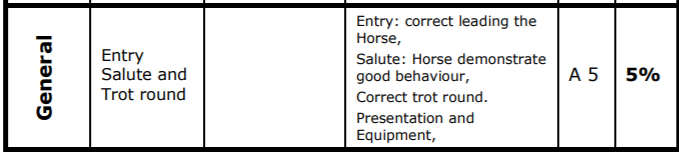 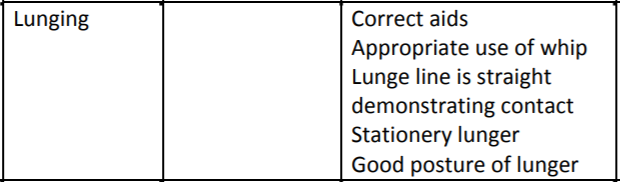 Signed OffName: …………………………………………………	Date: ……./………/……….Vault OnBasic SeatFlagStandForward SwingHalf MillBackward SwingDismountAverageHorse ScoreArtistic ScoreExercise ScoreTotal ScoreCombined Compulsory & Freestyle